           Escola Puigberenguer                                                                                                       GENER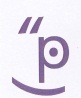 Disposem de llista d’al·lèrgens per consultar                                                                                   Per motius aliens a la programació pot haver-hi modificacions2017-18DILLUNSDILLUNSDIMARTSDIMARTSDIMECRESDIMECRESDIJOUSDIJOUSDIVENDRESDIVENDRES1a setmana1a setmana1a setmana2a setmana8 Espaguetis a la italiana9Mongetes seques estofades10Arròs amb salsa de tomàquet11Crema de carbassa amb crostonets12Mongeta tendra i patata2a setmanaCroquetes de bacallà amb amanida enciamCroquetes de bacallà amb amanida enciamSalsitxa de porc amb xampinyonsSalsitxa de porc amb xampinyonsFilet de lluç al forn  amb amanida de pastanaga Filet de lluç al forn  amb amanida de pastanaga Estofat de vedella a la jardineraEstofat de vedella a la jardineraTruita de tonyina amb amanida de tomàquet i blat de moroTruita de tonyina amb amanida de tomàquet i blat de moro2a setmanaFruitaFruitaFruitaFruitaFruitaFruitaFruitaFruitaFruitaFruita3a setmana15Fideus a la cassola (costella de porc)16Trinxat de col i patata17Arròs amb peix (cloïsses i sépia)18Llenties amb verdures19Escudella de pagès3a setmanaOu dur amb amanida enciam i olivesOu dur amb amanida enciam i olivesCalamars a la marineraCalamars a la marineraHamburguesa mixta amb amanida de pastanagaHamburguesa mixta amb amanida de pastanagaPit de pollastre arrebossat amb  amanida de  tomàquet i blat de moroPit de pollastre arrebossat amb  amanida de  tomàquet i blat de moroBacallà amb salsa de tomàquetBacallà amb salsa de tomàquet3a setmanaFruitaFruitaFruitaFruitaFruitaFruitaFruita ecològicaFruita ecològicaIogurt ecològicIogurt ecològic4a setmana22Arròs amb verdures23Crema de verdures amb crostons24       Cigrons guisats 25Mongeta tendra i patata26Macarrons amb carn picada (vedella i pollastre)4a setmanaCalamars a la romana amb amanida de tomàquet i olivesCalamars a la romana amb amanida de tomàquet i olivesTruita a la francesa amb amanida de pastanaga ratlladaTruita a la francesa amb amanida de pastanaga ratlladaRodo de porc amb patata dolarRodo de porc amb patata dolarPollastre al forn amb prunesPollastre al forn amb prunesFilet de lluç amb amanida d’enciamFilet de lluç amb amanida d’enciam4a setmanaFruitaFruitaFruitaFruitaFruitaFruitaIogurt ecològicIogurt ecològicFruita ecològicaFruita ecològica5a setmana29Sopa de lletres30Mongetes amb espinacs31Macarrons amb tonyina5a setmanaPit de pollastre a la planxa amb amanida d’enciam i sèsamPit de pollastre a la planxa amb amanida d’enciam i sèsamSalsitxa de porc amb salsa de tomàquetSalsitxa de porc amb salsa de tomàquetCroquetes d’espinacs amb amanida de pastanagaCroquetes d’espinacs amb amanida de pastanaga5a setmanaFruitaFruitaFruitaFruitaFruitaFruita